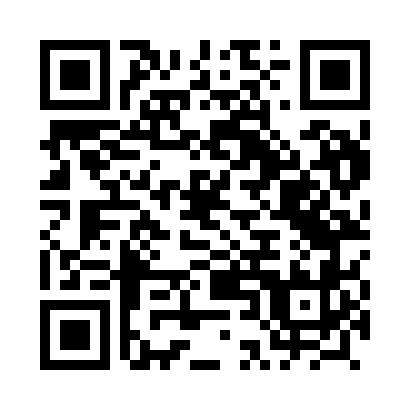 Prayer times for Perespa, PolandMon 1 Apr 2024 - Tue 30 Apr 2024High Latitude Method: Angle Based RulePrayer Calculation Method: Muslim World LeagueAsar Calculation Method: HanafiPrayer times provided by https://www.salahtimes.comDateDayFajrSunriseDhuhrAsrMaghribIsha1Mon4:056:0112:294:576:598:482Tue4:025:5912:294:587:008:503Wed3:595:5612:294:597:028:524Thu3:575:5412:285:007:038:545Fri3:545:5212:285:017:058:566Sat3:515:5012:285:027:078:587Sun3:485:4812:285:047:089:008Mon3:455:4612:275:057:109:039Tue3:435:4312:275:067:119:0510Wed3:405:4112:275:077:139:0711Thu3:375:3912:265:087:159:0912Fri3:345:3712:265:097:169:1213Sat3:315:3512:265:107:189:1414Sun3:285:3312:265:117:209:1615Mon3:255:3112:255:127:219:1916Tue3:225:2912:255:147:239:2117Wed3:195:2712:255:157:249:2318Thu3:165:2412:255:167:269:2619Fri3:135:2212:255:177:289:2820Sat3:105:2012:245:187:299:3121Sun3:075:1812:245:197:319:3322Mon3:045:1612:245:207:329:3623Tue3:015:1412:245:217:349:3924Wed2:585:1212:245:227:369:4125Thu2:555:1112:235:237:379:4426Fri2:525:0912:235:247:399:4627Sat2:485:0712:235:257:409:4928Sun2:455:0512:235:267:429:5229Mon2:425:0312:235:277:449:5530Tue2:395:0112:235:287:459:57